Survey on Disability Activism in Europe Information About the Project This survey is about young disabled people and activism.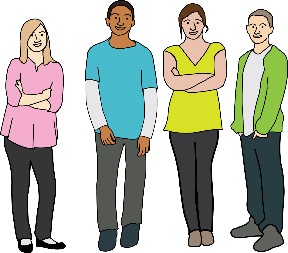 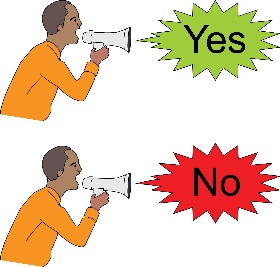 Would you like to take part in this survey?Before you decide, it is important that you understand what the survey is about.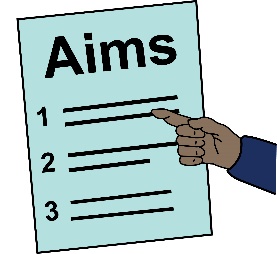 It is important that you understand what taking part means for you. Please read this information sheet carefully.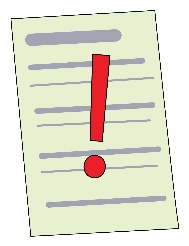 If you do not understand something, please ask someone close to you to explain.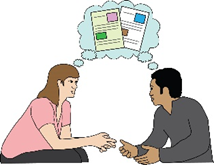 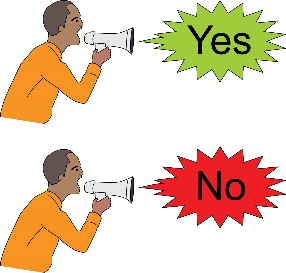 After you have finished reading this information sheet, you can decide if you want to take part.If you want to take part you will need to read this sheet and the "agreeing to take part" sheet. What is the project about?Miro Griffiths wants to find out what young disabled people think about disability activism across Europe.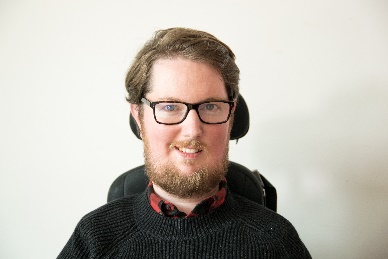 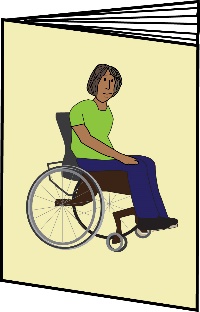 Disability activism can mean doing things like: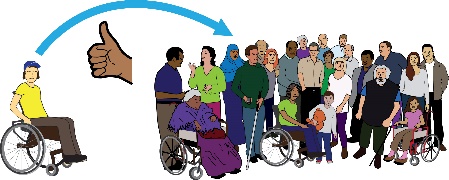 Campaigning for inclusion 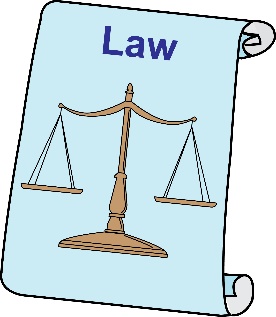 Protecting disabled people's rights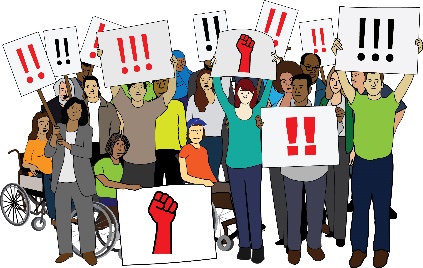 Protests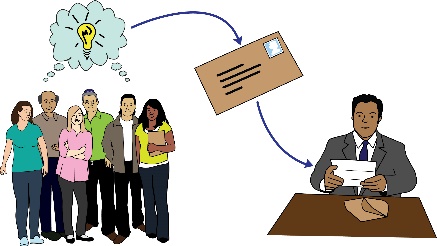 Contacting important people Miro is doing this project because he is a researcher at the University of Leeds. Research means finding out about things and why they happen.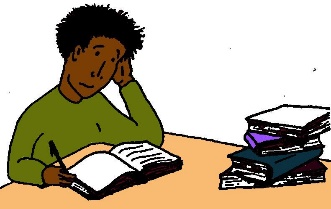 Miro wants to find out how young disabled people get involved in disability activism.Miro thinks it is important that young disabled people take part in disability activism if they want to.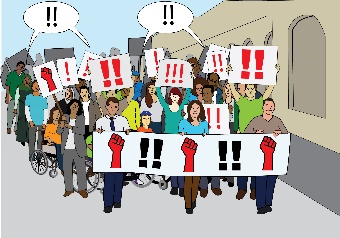 Miro hopes this project will show how young disabled people can take part in disability activism. Miro also hopes it will show where young disabled people are already being included in disability activism.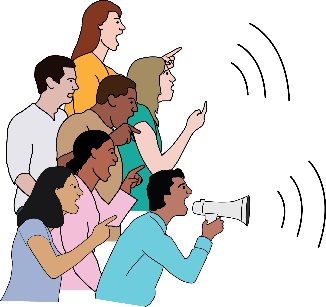 Why do you want me to take part?Miro wants to find out what young disabled people think about disability activism.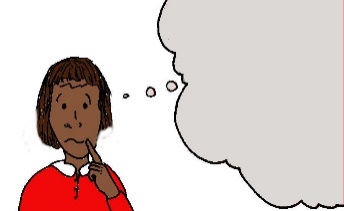 Miro wants young disabled people who are interested in disability activism to take part in the survey.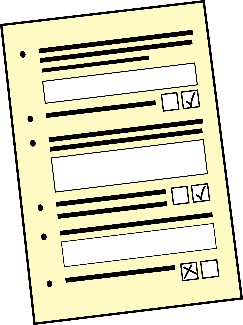 To take part in the survey: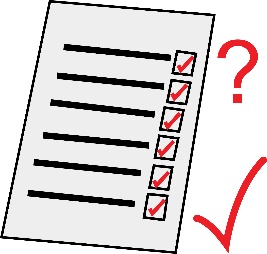 you will need to be 18 to 35 years oldyou will need to be a disabled person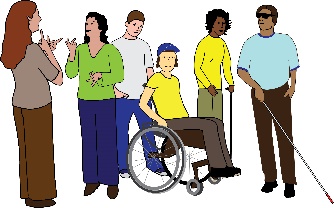 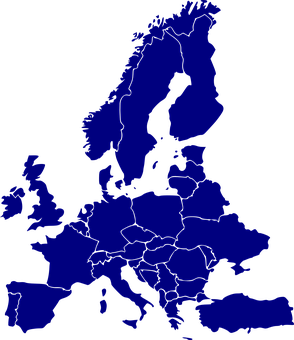      you will need to live in Europeyou will need to be interested in disability activismDo I have to take part?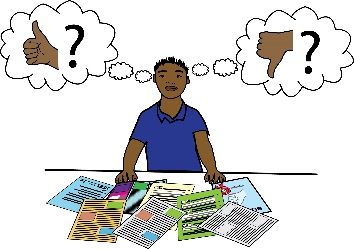 This is up to you. If you would like to take part you will need to read the "agreeing to take part" sheet.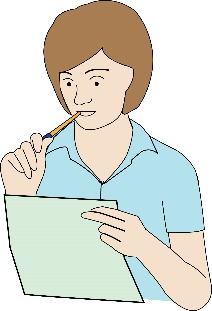 Then you can complete the survey and send Miro your answers.You can stop taking part at any time. You don't have to tell Miro why if you don't want to.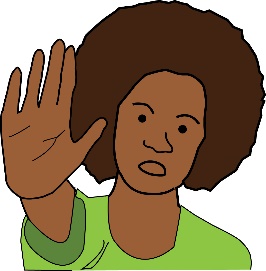 What will happen to me if I take part?You can complete the survey and send Miro your answers.A survey asks you questions about something. You can think about your answers before completing the survey.It will take about 30 minutes to complete the survey.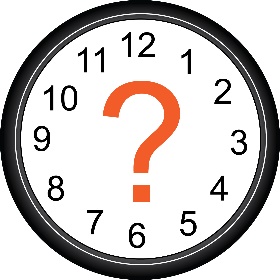 What will the survey ask me?The survey will ask you about different ways of taking part in disability activism. The survey will ask you what you think about disability activism and if you have ever tried to take part in disability activism.Miro will be able to read your answers to the survey.You will be able to keep a copy of your answers.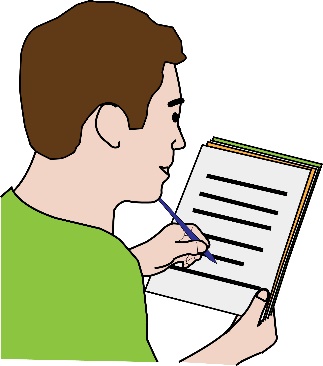 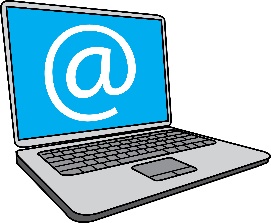 You will have the option to give Miro your email address if you want to take part in more research about disability activism.Will taking part be good or bad for me?Taking part will take up some of your time.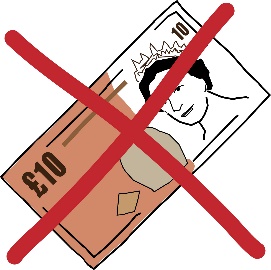 Miro cannot pay you for taking part.Will you tell people what I say?Miro will read all the answers from everybody who takes part in the survey. Only Miro will read your answers.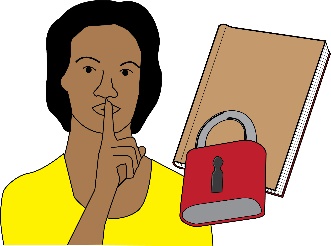 Miro will think about everybody's answers in the survey. 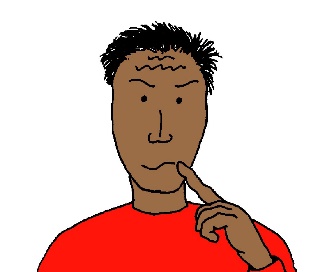 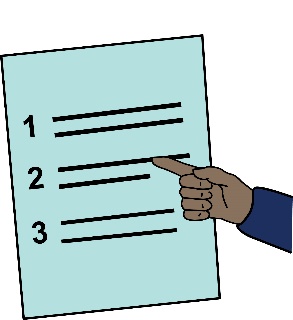 Miro will write down what he thinks is important and share this with people.When Miro writes about the survey he will not use your name or anything personal about you.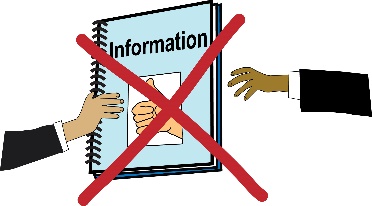 Miro will try and let other people know what he thinks about people's answers in the survey.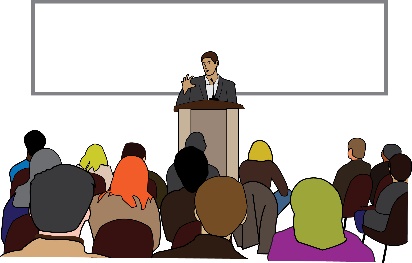 How do I find out more information or ask questions about the survey?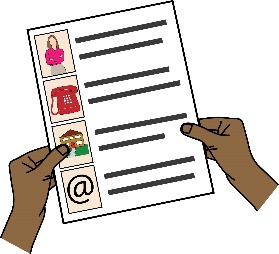 You can contact Miro:by email – m.griffiths1@leeds.ac.uk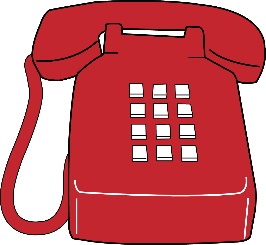 by phone – 0044 7835 413 238
If you are unhappy with Miro and you want to tell somebody why you are unhappy then please contact Angharad Beckett: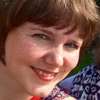 by email – a.e.beckett@leeds.ac.ukby phone – 0044 113 343 4409Thank you for thinking about taking part in the survey.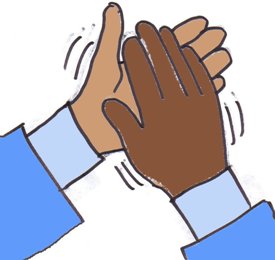 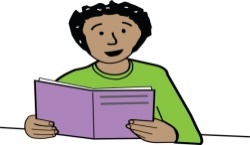 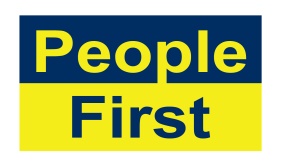 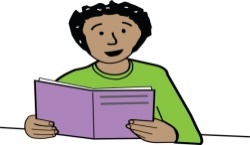 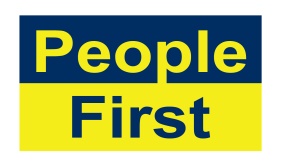 AndPixabay - https://pixabay.com/ 